Wychowanie do życia w rodzinieKlasa 4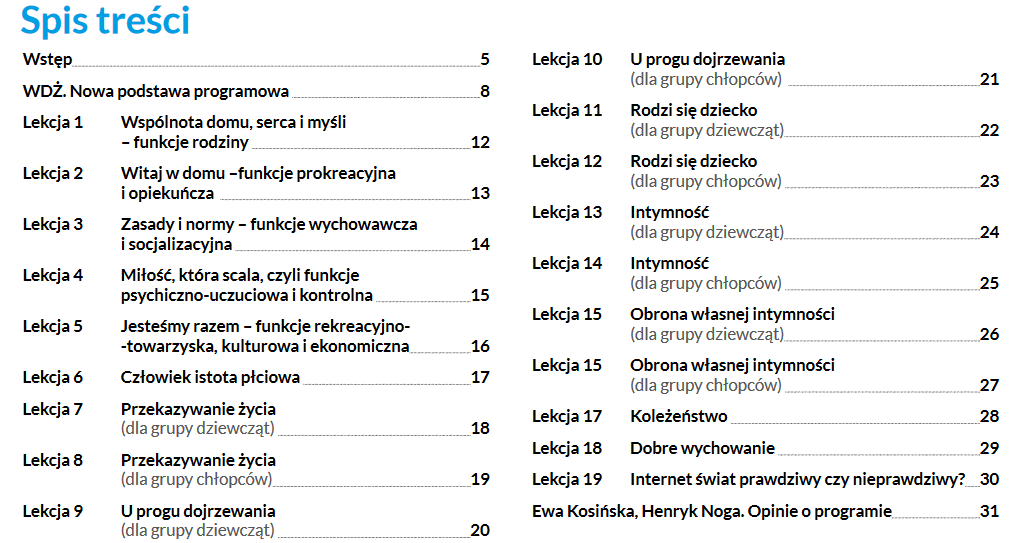 Klasa 5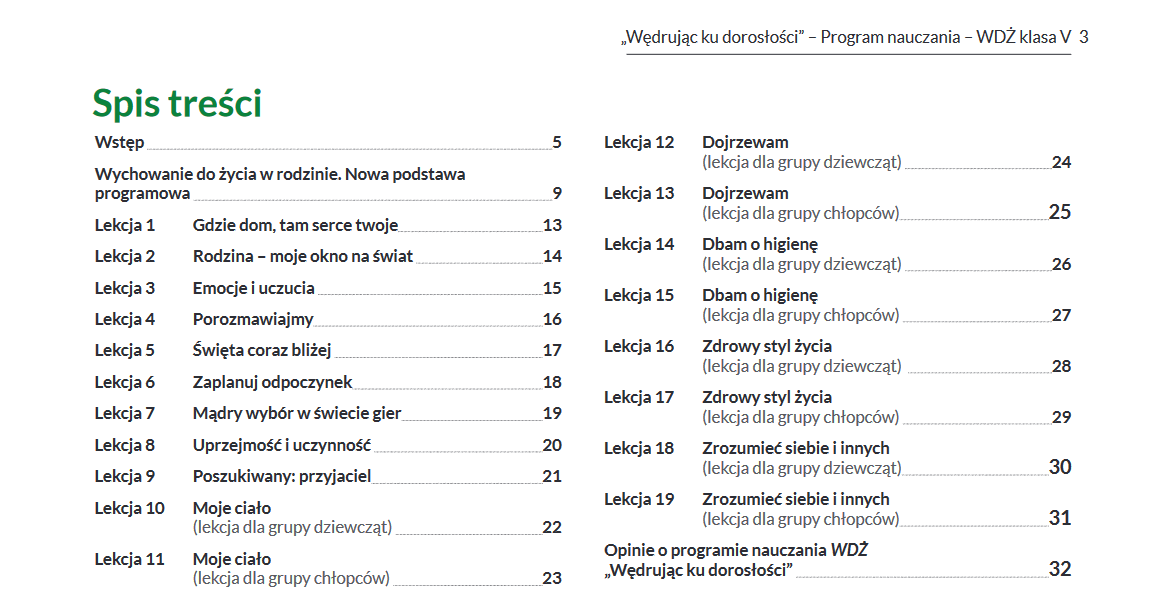 Klasa 6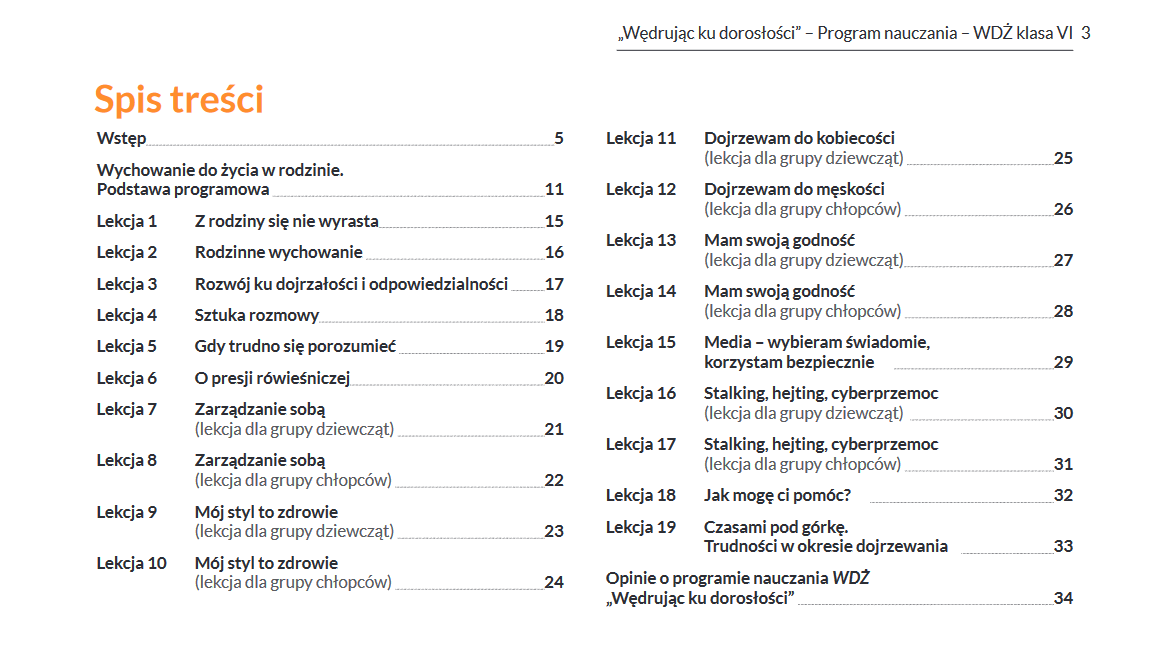 Klasa 7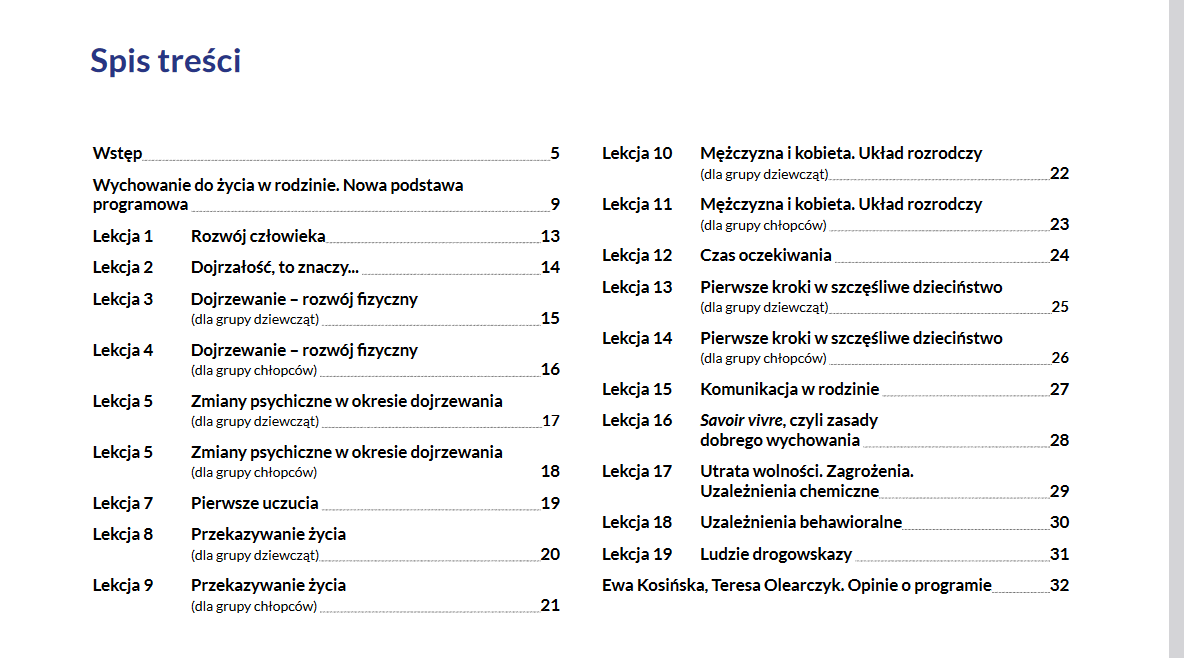 Klasa 8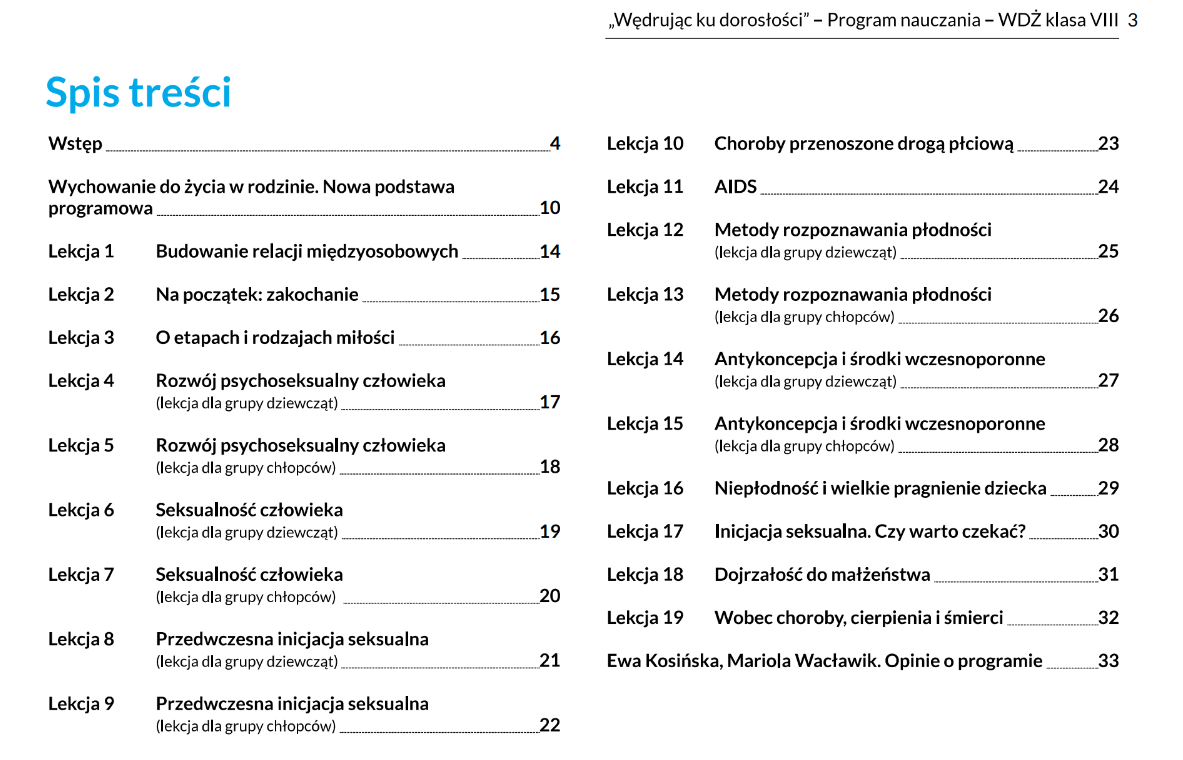 